Osnovna škola Zlatar BistricaProjekt „Razotkrivena lektira“, 4. prosinca 2017. , 5. razredKreativna obrada  romana  Trojica u Trnju, Strah u Ulici lipa i Zvižduk s Bukovca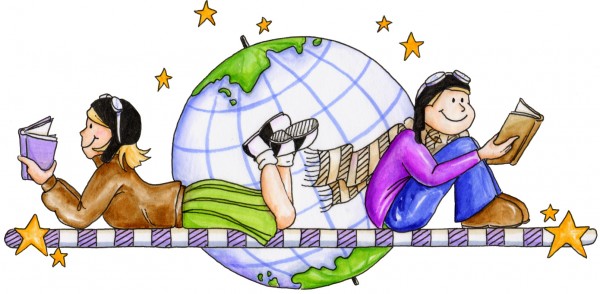 Izvor fotografije: http://clipart-library.com/clipart/2050848.htm ( 30.11.2017.)Evaluacijski listićMolim te da na pitanja odgovoriš iskreno. Upitnik je anoniman. 1. Kako si se osjećala/ osjećao dok si čitala/ čitao roman?a) ugodnob) bilo mi je dosadnoc) nisam ga čitala/ čitao2. Koliko si vremena utrošila/ utrošio na čitanje romana?_______________________3. Navedi tri  događaja koji su te se dojmili u romanu.____________________     __________________   ______________________ 4. sviđa li ti se obrada lektire na kreativan način?a) DA- Zašto?____________________________________________________________ b) NE- Zašto? ____________________________________________________________ 5. Predloži kako bi se još mogla obraditi lektira na kreativan način:______________________________________________________________________________________________________________________________________________________ 6. Da si književnica/ književnik, o čemu bi napisala/ napisao roman i zašto?______________________________________________________________________________________________________________________________________________________ 